Расходные материалы и комплектующие для анализаторов мочи Alba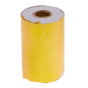 RMG-70Бумага для термопринтера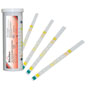 Рохен U033-11Тест-полоски (11 параметров)Рохен U033-10Тест-полоски (10 параметров)Рохен U033-05Тест-полоски (5 параметров)Рохен U033-04Тест-полоски (4 параметра)RMG-71Тест-полоски калибровочные (2 шт/туба)